PROCESSO SELETIVO – 05 /2022Área de Conhecimento: Teoria e Prática Pedagógica: Estágio Curricular SupervisionadoCRONOGRAMA - PROVA DIDÁTICA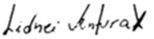 Dr. Lidnei VenturaPresidente da Banca ExaminadoraNÚMERO DE INSCRIÇÃO DO CANDIDATODATAHORÁRIOLOCAL6115/1208:30 – 09:10Sala 101 - Faed9715/1209:15 – 09:55Sala 101 – Faed4115/1210:00 – 10:40Sala 101 – Faed40915/1210:45 – 11:25Sala 101 – Faed13916/1209:00 – 09:40Sala 101 – Faed17916/1209:45 – 10:25Sala 101 – Faed32716/1210:30 – 11:10Sala 101 - Faed